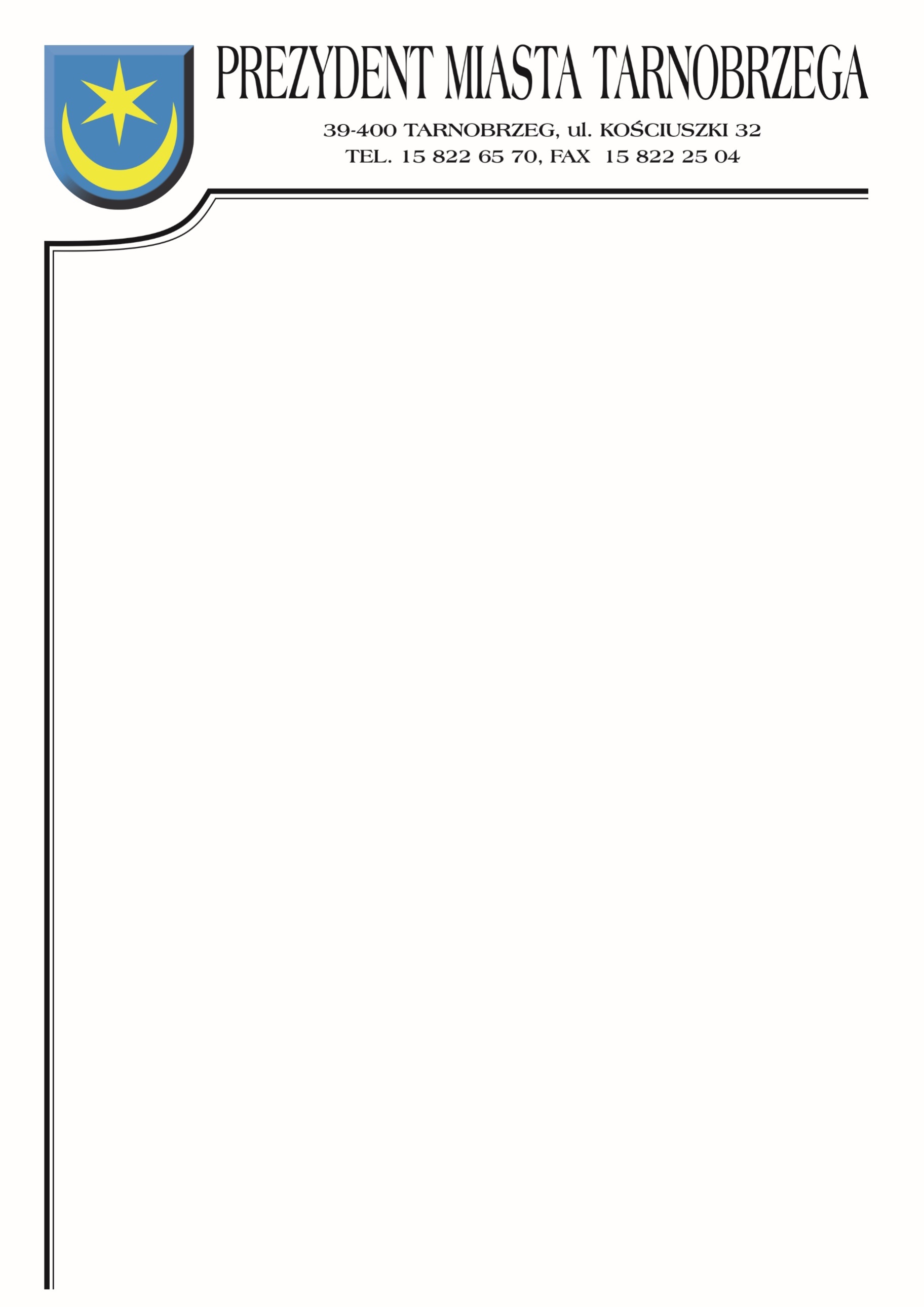 Znak sprawy: BZP-I.271.30.2021			  Tarnobrzeg, dnia 19 listopada 2021r.INFORMACJE Z OTWARCIA OFERTDotyczy postępowania na wykonanie zadania pn.: Świadczenie usług pocztowych na rzecz Urzędu Miasta Tarnobrzega oraz Miejskiego Ośrodka Pomocy Rodzinie w Tarnobrzegu w zakresie przyjmowania, przemieszczania 
i doręczania przesyłek pocztowych oraz ich ewentualnych zwrotów w obrocie krajowym i zagranicznym.Działając zgodnie z art. 222 ust. 5 ustawy z dnia 11 września 2019 roku Prawo zamówień publicznych |(t.j. Dz. U. z 2021 r., poz. 1129 ze zm.) Zamawiający informuje, że w postępowaniu wpłynęła oferta firmy:Numer ofertyNazwa (firma) i adres wykonawcyCenanetto/brutto1Poczta PolskaSpółka Akcyjnaul. Rodziny Hiszpańskich 800-940 Warszawa802 577,30 zł802 222,70 zł